   БОЙОРОК                                                                                   РАСПОРЯЖЕНИЕ«26» декабрь  2016 й    		            № 31 р             	       «26» декабря 2016 гПринять с 26 декабря 2016 года на общественные работы без предоставления рабочего места Курмангалину Олесю Баймурзуновну, осужденную 12 декабря  2016 года мировым судьей к обязательным работам на срок 100 (сто)  часов.Вменить в обязанности Курмнгалиной О.Б. благоустройство  территории сельского поселения Старотумбагушевский сельсовет.Контроль за исполнением данного распоряжения оставляю за собой.Глава сельского поселения				И.Х. БадамшинОзнакомился                                                           О.Б. Курмангалина  Башкортостан РеспубликаһыныңШаран районымуниципаль районыныңИске Томбағош  ауыл советыауыл биләмәһе ХакимиәтеҮҙәк урамы, 14-се йорт, Иске Томбағош  ауылыШаран районы Башкортостан Республикаһының 452636 Тел.(34769) 2-47-19, e-mail:sttumbs@yandex.ruwww.stumbagush.sharan-sovet.ru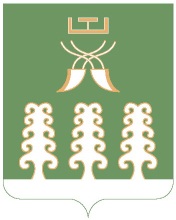 Администрация сельского поселенияСтаротумбагушевский сельсоветмуниципального районаШаранский районРеспублики Башкортостанул. Центральная, д.14 д. Старотумбагушево                             Шаранского района Республики Башкортостан, 452636 Тел.(34769) 2-47-19, e-mail:sttumbs@yandex.ru,www.stumbagush.sharan-sovet.ru